Спорт   зал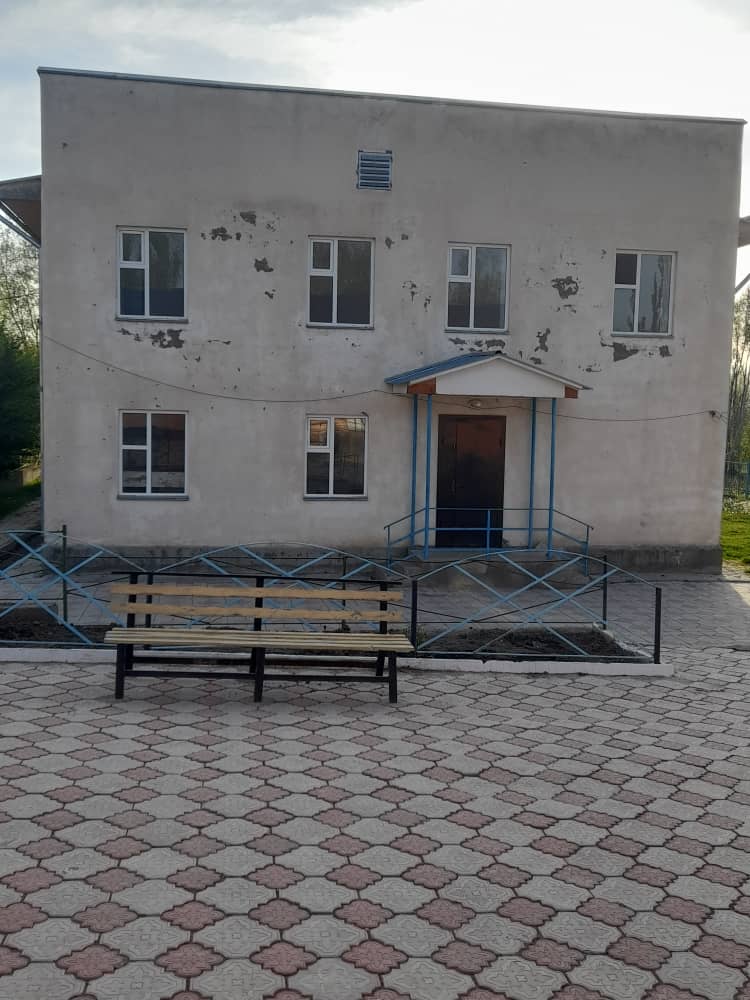 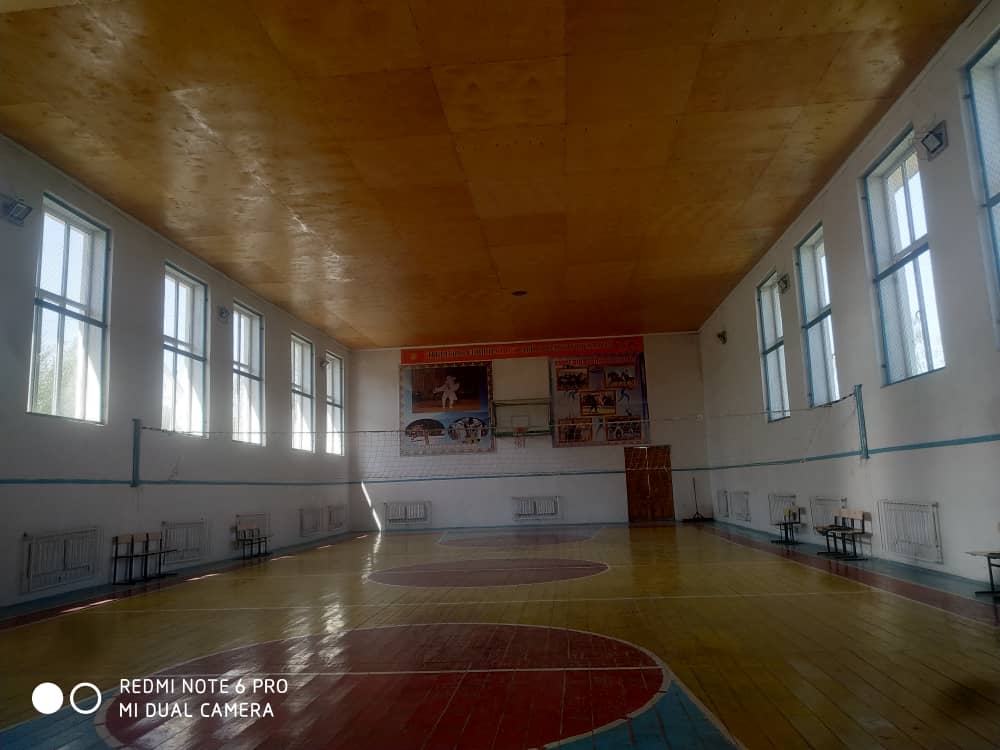 